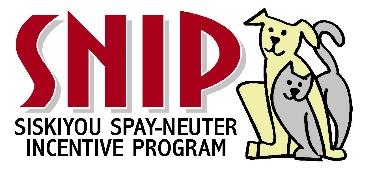 SNIP - Adoption Agreement1.  Adoption Fee. _____ (Initial) SNIP requires an adoption fee of $ _250.00__ for the dog to help defray our expenses for the food and veterinary care. The adoption fee is not a fee or sale price for the dog and is not refundable under any circumstances except as stated in 1b. Any violations of the terms and conditions set forth herein that result in the return of the DOG will not result in a return of the adoption fee. _____ If dog/puppy is not fixed this adoption is considered a foster to adopt until said animal has been fixed. Snip has the right to come and get the pet to be fixed if owner refuses.  a. _____ (Initial) The DOG you are adopting deserves to be part of your family and everyday life. If your new DOG isn’t who you hoped she/he would be, with this contract you are agreeing, and you must, return the DOG to us in the first 30 days in the same condition the dog was on the date of adoption. Continue with this contract only if you are willing to make the necessary changes in your environment and lifestyle to accommodate life with a dog, such as a change of daily activities, fencing requirements, etc.b. _____ (Initial) Once the contract to adopt the DOG is signed. The new owner of said DOG has a 10-day trial period within which to determine if the DOG is compatible with and can be integrated into your family. Within this 10-day trial period, if it is determined that the DOG is not a good match for your family, and you decide to return the adopted DOG for incompatibility reasons, the following are options with respect to the adoption fee; ii. the fee can be applied toward the adoption of a more suitable dog/cat, or iii. the fee can be used as a donation to SNIP.  The aforementioned options are conditioned upon a timely return of the adopted DOG to SNIP. 2. No representations. _____ (Initial) You understand that this DOG was previously unwanted, a stray or lost and may have been rescued by us from a dangerous, unhealthy and/or cruel situation. This could have long-lasting effects on the Dog. You agree that we are making no representations or warranties about the condition, personality, or temperament of the Dog. The DOG was evaluated by a representative of SNIP but that not does guarantee its temperament or compatibility with you or any members of your household.3. Care of the Dog. _____ (Initial) You agree to provide the DOG access to the house, fresh water, wholesome food, adequate outdoor exercise, appropriate veterinary care and affection, and at least 8 hours per day socialization with the family. The DOG may not under any circumstances be crated or otherwise confined for more than 8 hours in a 24-hour period and if crated the crate shall be large enough for the DOG to lie comfortably on its side. You will walk the Dog on a leash, or place the Dog in a protected run or other enclosed outdoor area, and never allow the Dog to roam free unsupervised. You will treat the DOG as a household pet, companion and family member, and NEVER leave the Dog chained, caged and/or otherwise confined for extended periods of time. You agree never to use the Dog for dog fighting or any other “sport” in which one animal is pitted against another, and never to beat or taunt the Dog in order to promote aggressive “guard dog” characteristics.4. Identification. _____ (Initial) The Adopted Dog must be licensed in accordance with the laws of the jurisdiction in which the Adopter resides. The Adopted Dog will wear a form of identification with Adopter’s name and phone number at all times and is microchipped.5. Veterinary care. _____ (Initial) You agree to have the DOG examined by a licensed veterinarian within 14 days of adoption. You agree to keep all legally required vaccinations current including and not limited to Rabies, DHLPP and to ensure that the DOG receives preventative medicine to protect against heartworm, fleas, and ticks. You hereby agree and consent to SNIP inquiring with your veterinarian about the DOG after the adoption, you will instruct your veterinarian to cooperate with and supply copies of complete medical histories and treatments to __________________. You further agree that SNIP or designee has your permission to look over your property at a mutually convenient time to ensure compliance with the conditions set forth in this Agreement.6. Transfer, Euthanasia. _____ (Initial) You agree not to abandon, give away, sell, transfer, foster out or dispose of the DOG in any way, and to notify us immediately at any time you determine you no longer want, or no longer can keep the DOG, so that we can take the DOG back to arrange another adoption. SNIP has the right of first refusal and must be notified first of any decisions regarding placement of the dog/cat. You agree to give us reasonable time to find the DOG another foster home and understand that this may take a few weeks. You agree that you may never surrender the DOG to an animal shelter which euthanizes surplus pets. You agree that you may not euthanize the DOG except in the case of the Dog’s terminal illness, injury, or old age accompanied by pain and suffering. The euthanasia must be performed by a licensed veterinarian in a private clinic or hospital.7. Lost Dog. You agree to make a serious effort to find the DOG if it becomes lost, by immediately (a) filing lost reports with the local police, animal control authorities, animal shelters, SPCA’s and local veterinarians, and (b) posting lost dog signs, and (c) contacting us immediately should the DOG become lost.8. Training. _____ (Initial) If behavioral issues arise with _____________, you will seek professional care and/or training, including, but not limited to, behavior modification.9. Breach of Agreement; Liquidated Damages.  _____ (Initial)  In the event that we make the determination in our sole discretion that you have failed to comply in, spirit or letter, with any of the terms of this Agreement, or the DOG is abused or neglected, as determined in our sole discretion, one of our remedies will be to immediately recover the DOG from you upon demand and you will without hesitation surrender the DOG to us immediately. In addition, without waiving any of our rights under this Agreement, if you do not immediately surrender the Dog to us, you will post with us a payment in the amount of $_1500.00_ agreed between us as just and reasonable liquidated damages to compensate us for our costs and expenses, including legal fees, court costs and attorney fees in connection with your breach of thisAgreement and our subsequent enforcement thereof.10. No Liability.  _____ (Initial) SNIP, its volunteers or its officers or board, is liable to you for any claims, legal actions, losses, injuries, damages, costs, expenses, or liabilities whatsoever in connection with your adoption or ownership of the Dog/Cat.11. Entire Agreement; Modification; Binding Effect. . _____ (Initial) This Agreement constitutes the entire agreement between the parties, and supersedes any prior understandings between the parties with respect to the subject matter of this Agreement. No modification of this Agreement will be valid unless it is made in writing and duly signed by both parties. This Agreement is binding upon you and your heirs, assigns, successors, personal representatives and executors.13. Choice of Law.  _____ (Initial) This agreement shall be governed by the laws of the State of STATE and the parties hereto consent and agree that any action brought to enforce any provision of this Agreement shall be brought in the courts of COUNTY, STATE. Siskiyou County, CaliforniaI have read and received a copy of, and hereby agree to abide by, ALL THE TERMS AND CONDITIONS ofthis Agreement.Adopter’s Signature: ______________________________________   SIGNED this _____ day of __________, 20____.Driver’s License #:_______________ Work/Home Phone Number: ________________Street Address: Name, Address Phone # and email of relative/friend (not residing in your home) who can always reach you: ______________________________________________________________________________________________________________________________________________________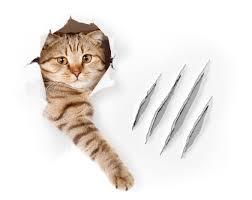 SNIP  218 Executive Court  YREKA, CA 96097541 - 531 -1086   E-mail:  SISKIYOUSNIP@GMAIL.COM    FACEBOOK: SNIPSISKIYOUCOUNTY                                      NAME: ________________________ TELEPHONE #: ___________________ADDRESS: _________________________________________EMAIL: __________________________Animal’s Name: ______________________     Canine    Age: _______     Sex: ________ Description of Pet: __________________________________________________________________ PLEASE REMEMBER TO FOLLOW THROUGH PUPPY SHOTS & RABIES (see paperwork regarding next shot)          Adoption Fee $____250.00_________   Additional Donation +  _________         TOTAL PAID $_____________THANK YOU FOR ADOPTING ME!